Name: ______________________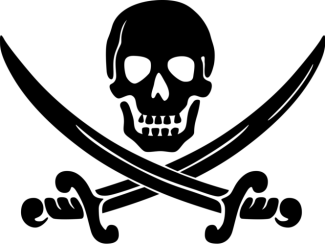 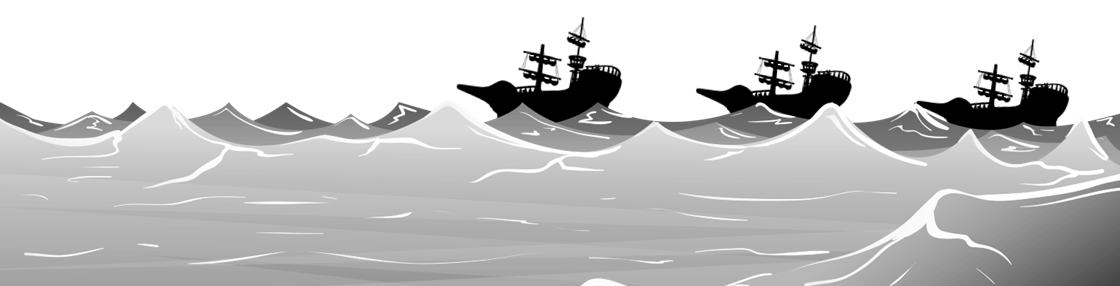 ___________________________________________________________________________________________________________________________________________________________________________________________________